Répondez aux questions Avez-vous choisi de vous orienter dans la voie professionnelle ? : OUI     NONSi oui, pourquoi avez-vous choisi cette orientation? Si non, quelle orientation vouliez-vous ?  Si vous aviez eu plus de choix, auriez-vous voulu faire autre chose qu’un Bac pro?Remplissez  le tableau 1 et sélectionnez  3 de vos qualités Lisez la première colonne du tableau 2 et sélectionnez 3 de vos points forts Lisez la deuxième colonne du tableau 2 et sélectionnez 3 de vos points faibles Est-ce que la formation professionnelle que vous faites actuellement vous plaît ? OUI NON4. Quelles sont les activités qui vous motivent le plus dans votre formation professionnelle?7 . Pour vous, Quels sont les métiers possibles après votre formation?    8. Que pensez-vous des matières générales dans cette formation professionnelle?Que souhaitez-vous faire après votre  Bac pro?11. Qu’attendez-vous  de votre formation en lycée professionnel?12. Pensez-vous  que les matières générales vues en Bac pro seront utiles pour votre futur métier ?Rédigez une synthèse Ecrivez un texte de 5-10 lignes grâce au  modèle suivant. Recopiez-le dans un traitement de texte,  ajoutez une illustration, envoyez-le à vos enseignants.  Pensez à aérer votre texte. Je suis actuellement en seconde HPS  au LP Gabriel voisin, j’ai choisi/ je n’ai pas choisi cette orientation. J’ai choisi cette orientation parce-que …… /  je n’ai pas choisi cette orientation, j’aurais préféré…..Mes qualités principales sont ……..    .  J’ai des points forts comme ……… mais j’ai aussi des points faibles comme …………..Actuellement, ma formation me plait et les activités qui me motivent le plus, sont…… / ma formation  ne me plait pas car…….Les  métiers possibles grâce à cette formation sont ……./ Je ne sais pas quels métiers sont possibles .  En ce qui concerne les matières générales…..Après ce bac pro, je désire…. / Je pense me réorienter …….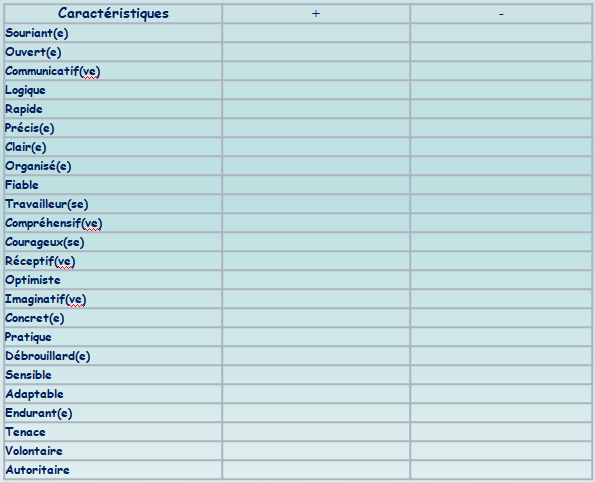 Tableau 1Tableau 2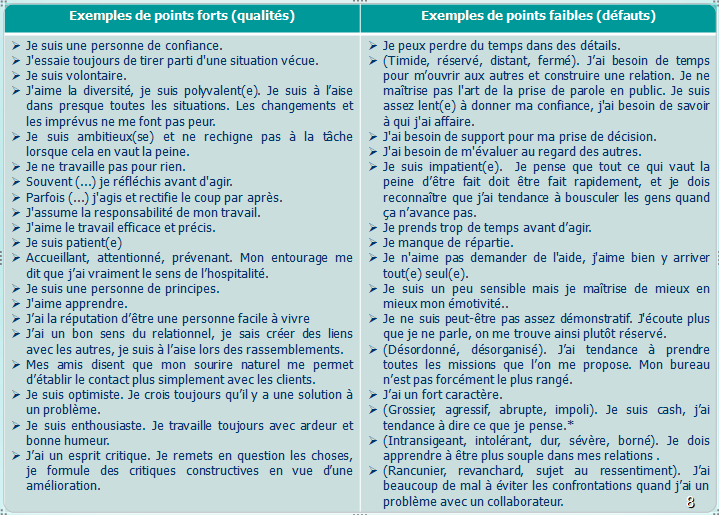 